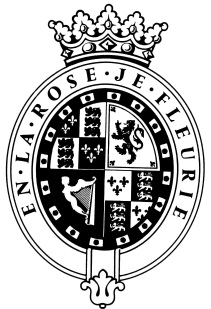 GOODWOODThe RoleThe Bar Tender will be part of the Farmer, Butcher, Chef team and report to the Restaurant Manager. About usAt Goodwood, we celebrate our 300 year history as a quintessentially English Estate, in modern and authentic ways delivering extraordinary and engaging experiences.  Our setting, 12,000 acres of West Sussex countryside and our story both play significant roles in Goodwood’s success.  What really sets us apart is our people.  It is their passion, enthusiasm and belief in the many things we do that makes us the unique, luxury brand we are.Passionate PeopleIt takes a certain sort of person to flourish in such a fast-paced, multi-dimensional environment like Goodwood.  We look for talented, self-motivated and enthusiastic individuals who will be able to share our passion for providing the “world’s leading luxury experience.”Our ValuesThe Real Thing	       Daring Do 		  Obsession for Perfection    Sheer Love of LifePurpose of the roleTo offer all customers a personal, friendly and efficient service at all times in the Farmer, Butcher, Chef bar. Key responsibilitiesTo create good relationships with customers, ensuring they will want to return to Goodwood in the futureTo have a good knowledge of the menu offerings and upsell where possibleBe fully conversant with all daily and weekly events across the Estate Ensure that all tasks including cleaning responsibilities around the bar and back of house areas are completed on each shift and that a full and thorough handover takes place at the end of each shiftTo be aware of and responsible for health and safety, reporting any maintenance or housekeeping issues to relevant department managers and ensure that line managers are kept completely up to date with progress on outstanding actionsCarry out any other reasonable requests made by the Restaurant ManagerBe fully conversant with the Licensing Act 2003 & Weights and Measures Act 1963Qualities you will possessPassion for what you doPositive and friendly with a “can do attitude”Attention to detail Ability to prioritise and organiseProactiveTake responsibility for yourselfConfident to make decisions and to stand by themGood negotiation and influencing skillsExcellent communicatorA sense of fun!What do you need to be successful? You need to be a people person with excellent customer service skillsA good standard of education is required along with fluency in spoken EnglishPrevious experience of working in a similar roleEach role is assigned a level against our expected behaviour.  Your role levels are set out below.We employ meticulous attention to detail to create experiences, as they should be.  We are honest and open.We don't mind breaking the rules to create the best possible experiences. We will take tough decisionsIt’s a team thing – everybody mucks in to make things happen. We're madly passionate about what we doWe want to make everyone feel special by loving what we do.BEHAVIOURLEVELThink Customer2Communication & Trust1Taking Personal Responsibility1Encouraging Excellence & Commercial Success1Working Together1